Publicado en Madrid el 21/01/2019 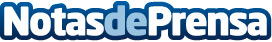 5 directrices de Sto para tasar adecuadamente inmuebles sostenibles y eficientes energéticamenteEl sector reclama un estándar que guíe este tipo de valoraciones por las grandes dificultades a la hora de aplicar la Orden ECO: se trata de un mercado todavía muy poco representativo, con pocos inmuebles con los que compararDatos de contacto:Redacción914115868Nota de prensa publicada en: https://www.notasdeprensa.es/5-directrices-de-sto-para-tasar-adecuadamente Categorias: Inmobiliaria Recursos humanos Construcción y Materiales http://www.notasdeprensa.es